Техническое  заданиедля монтажа револьверной  двери RD 3-36                                 RD 3-36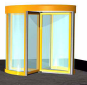 Одним из главных условий осуществления монтажа револьверной двери является наличие монолитного  бетонного фундамента и готового чистого пола.Перепад уровня чистого пола не должен превышать  3 мм.Кабель электрического  питания (сечением 3х1,5 медный) ведется от щитовой до каждой двери отдельно и  подводится в левый угол револьверной двери.  Трехжильный кабель необходимо провести от соответствующего предохранительного щита через однополюсный  сетевой выключатель до контакта над дверью.По желанию заказчика для отдельного управления освещением двери  необходимо подвести  в    левый угол  кабель (сечением 3х1,5 медный) ведется от щитовой через однополюсный  сетевой выключатель.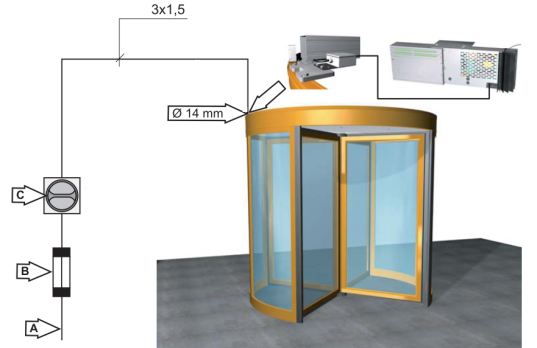 Напряжение питания  RD 3-36  230 В, 60 Гц   10А, автомат 10А. Потребляемая мощность Макс. 600 Вт.Конструкции фасада должны быть установлены без перекосов по горизонтали и вертикали, допустимые отклонения не должны превышать 2 мм на размер револьверной двери.  Нагрузка на крышу револьверной двери – 0 кг.Размер проема в фасадной конструкции (проеме) необходимый для установки револьверной двери:RD 3-36 с ночными дверьмиСхема подготовки пола для установки автоматической револьверной двери RD 3-36 (при условии установки внутри двери грязезащитного покрытия)ОписаниеАИстопник питания230 В. 50 Гц. 10 А. сетевой предохранитель 10 А Потребляемая мощность 600 ВтВПредохранитель САвтомат отключения 10АТип двери RD 3-363/4  36D внутренний, мм3600D внешний, мм3690R1, мм1700R2, мм1900